22.12.2021 № 2417Об утверждении Программы профилактики рисков причинения вреда (ущерба) охраняемым законом ценностям при осуществлении муниципального земельного контроля на 2022 годВ соответствии с Федеральным законом от 31.07.2020 № 248-ФЗ 
«О государственном контроле (надзоре) и муниципальном контроле 
в Российской Федерации», постановлением Правительства Российской Федерации от 25.06.2021 № 990 «Об утверждении Правил разработки 
и утверждения контрольными (надзорными) органами программы профилактики рисков причинения вреда (ущерба) охраняемым законом ценностям», администрация города Чебоксары п о с т а н о в л я е т:Утвердить Программу профилактики рисков причинения вреда (ущерба) охраняемым законом ценностям при осуществлении муниципального земельного контроля, согласно приложению к настоящему постановлению.Должностным лицам администрации города Чебоксары, уполномоченным на осуществление муниципального земельного контроля, обеспечить в пределах своей компетенции выполнение мероприятий Программы профилактики рисков причинения вреда (ущерба) охраняемым законом ценностям при осуществлении муниципального земельного контроля на 2022 год.Управлению информации, общественных связей и молодежной политики опубликовать настоящее постановление в средствах массовой информации и разместить на официальном сайте города Чебоксары в сети «Интернет».Настоящее постановление вступает в силу со дня его официального опубликования.Контроль за исполнением настоящего постановления оставляю 
за собой.Глава администрации города Чебоксары                                      Д.В. СпиринУТВЕРЖДЕНОпостановлением администрации города Чебоксарыот 22.12.2021 № 2417Программа профилактики рисков причинения вреда (ущерба) охраняемым законом ценностям при осуществлении муниципального земельного контроля на 2022 годI. Общие положенияПрограмма профилактики рисков причинения вреда (ущерба) устанавливает порядок проведения профилактических мероприятий, направленных на предупреждение нарушений обязательных требований и (или) причинения вреда (ущерба) охраняемым законом ценностям, соблюдение которых оценивается при осуществлении муниципального земельного контроля на территории города Чебоксары.II. Анализ текущего состояния осуществления вида контроля, 
описание текущего уровня развития профилактической деятельности контрольного (надзорного) органа, характеристика проблем, на решение которых направлена программа профилактики рисков причинения вредаПрограмма профилактики рисков причинения вреда (ущерба) охраняемым законом ценностям при осуществлении муниципального земельного контроля на территории города Чебоксары на 2022 год (далее – Программа профилактики), разработана в соответствии со статьей 44 Федерального закона от 31 июля 2020 г. № 248-ФЗ «О государственном контроле (надзоре) и муниципальном контроле в Российской Федерации», Постановлением Правительства Российской Федерации от 25 июня 2021 г.  № 990 «Об утверждении Правил разработки и утверждения контрольными (надзорными) органами программы профилактики рисков причинения вреда (ущерба) охраняемым законом ценностям» в целях организации проведения в 2022 году администрацией города Чебоксары профилактики нарушений требований, установленных федеральными законами и принятыми в соответствии с ними иными нормативными правовыми актами Российской Федерации (далее – обязательные требования), предупреждения возможного нарушения подконтрольными субъектами обязательных требований и снижения рисков причинения ущерба охраняемым законом ценностям, разъяснения подконтрольным субъектам обязательных требований земельного законодательства в отношении объектов земельных отношений.Профилактика рисков причинения вреда (ущерба) охраняемым законом ценностям проводится в рамках осуществления муниципального земельного контроля на территории города Чебоксары.Программа профилактики реализуется в 2022 году и содержит описание текущего состояния подконтрольной сферы, проект плана мероприятий по профилактике нарушений на 2022 год, перечень профилактических мероприятий, сроки (периодичность) их проведения, показатели результативности и эффективности Программы профилактики.III. Цели и задачи реализации программы профилактики рисков причинения вредаОсновными целями Программы профилактики являются:Стимулирование добросовестного соблюдения обязательных требований всеми контролируемыми лицами.Устранение условий, причин и факторов, способных привести к нарушениям обязательных требований и (или) причинению вреда (ущерба) охраняемым законом ценностям.Создание условий для доведения обязательных требований до контролируемых лиц, повышение информированности о способах их соблюдения.Предупреждение нарушений контролируемыми лицами обязательных требований, включая устранение причин, факторов и условий, способствующих возможному нарушению обязательных требований.Снижение административной нагрузки на контролируемых лиц.Снижение размера ущерба, причиняемого охраняемым законом ценностям.Проведение профилактических мероприятий Программы профилактики направлено на решение следующих задач:1. Укрепление системы профилактики нарушений рисков причинения вреда (ущерба) охраняемым законом ценностям.2. Повышение правосознания и правовой культуры руководителей органов государственной власти, органов местного самоуправления, юридических лиц, индивидуальных предпринимателей и граждан.3. Оценка возможной угрозы причинения, либо причинения вреда жизни, здоровью граждан, выработка и реализация профилактических мер, способствующих ее снижению.4. Выявление факторов угрозы причинения, либо причинения вреда жизни, здоровью граждан, причин и условий, способствующих нарушению обязательных требований, определение способов устранения или снижения угрозы.5. Оценка состояния подконтрольной среды и установление зависимости видов и интенсивности профилактических мероприятий от присвоенных контролируемым лицам уровней риска.IV. Отчетные показатели реализации Программы профилактикиМероприятия Программы профилактики представляют собой комплекс мер, направленных на достижение целей и решение основных задач Программы. Перечень мероприятий Программы на 2022 год, сроки (периодичность) их проведения и ответственные структурные подразделения приведены в Плане-графике мероприятий по профилактике нарушений на 2022 год (приложение).V. Показатели результативности и эффективности Программы профилактики рисков причинения вредаПриложение к Программе профилактики рисков причинения вреда (ущерба) охраняемым законом ценностям при осуществлении муниципальногоземельного контроля на территории города Чебоксары на 2022 годТаблица «План-график мероприятий по профилактике нарушений 
на 2022 год»Чăваш РеспубликиШупашкар хулаАдминистрацийěЙЫШĂНУ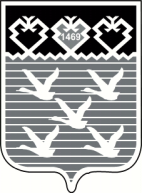 Чувашская РеспубликаАдминистрациягорода ЧебоксарыПОСТАНОВЛЕНИЕ№ п/пНаименование показателяВеличина1.Полнота информации, размещенной на официальном сайте города Чебоксары в сети «Интернет» в соответствии с частью 3 статьи 46 Федерального закона от 31 июля 2021 г. № 248-ФЗ «О государственном контроле (надзоре) и муниципальном контроле в Российской Федерации»100 %2.Удовлетворенность контролируемых лиц и их представителей консультированием управлением муниципального контроля100 % от числа обратившихся3.Количество выданных подконтрольным субъектам предостережений о недопустимости нарушения обязательных требований, требований, установленных муниципальными правовыми актамиШт.4.Количество исполненных подконтрольными субъектами предостережений о недопустимости нарушения обязательных требований, требований, установленных муниципальными правовыми актами%№п/пНаименование мероприятияСведения о мероприятииОтветственный исполнительСрок исполнения1.ИнформированиеОрган муниципального земельного контроля осуществляет информирование контролируемых лиц и иных заинтересованных лиц по вопросам соблюдения обязательных требований.Должностные 
лица отдела муниципального земельного контроля Управления муниципального контроляВ течение года2.Обобщение правоприменительной практикиДоклад о правоприменительной практике при осуществлении муниципального контроля готовится ежегодно до 1 марта года, следующего за отчетным, подлежит публичному обсуждению.Должностные лица отдела муниципального земельного контроля Управления муниципального контроля1 раз 
в год3.Объявление предостереженияПри наличии у органа муниципального земельного контроля сведений о готовящихся или возможных нарушениях обязательных требований, а также о непосредственных нарушениях обязательных требований, если указанные сведения не соответствуют утвержденным индикаторам риска нарушения обязательных требований, орган муниципального земельного контроля объявляет контролируемому лицу предостережение о недопустимости нарушения обязательных требований и предлагает принять меры по обеспечению соблюдения обязательных требований.Должностные 
лица отдела муниципального земельного контроля Управления муниципального контроляВ течение года4.КонсультированиеКонсультирование осуществляется должностными лицами отдела муниципального земельного контроля Управления муниципального контроля по телефону, в письменной форме,  на личном приеме либо в ходе проведения профилактического мероприятия, контрольного мероприятия.Консультирование осуществляется по следующим вопросам:- разъяснение положений нормативных правовых актов, содержащих обязательные требования, оценка соблюдения которых осуществляется в рамках муниципального земельного контроля;- разъяснение положений нормативных правовых актов, регламентирующих порядок осуществления муниципального земельного контроля;- компетенция уполномоченного органа;- порядок обжалования действий (бездействия) муниципальных инспекторов.Должностные 
лица отдела муниципального земельного контроля Управления муниципального контроляВ течение года5.Профилактический визитОбязательный профилактический визит проводится в отношении объектов контроля, отнесенных   к категории значительного риска  и в отношении контролируемых лиц, впервые приступающих к осуществлению муниципального земельного контроля на территории города Чебоксары.Профилактический визит проводится инспектором в форме профилактической беседы по месту осуществления деятельности контролируемого лица либо путем использования видео-конференц-связи.Должностные лица отдела муниципального земельного контроля Управления муниципального контроляВ течение года